INDICAÇÃO Nº 3182/2018Sugere ao Poder Executivo Municipal e ao setor competente que proceda com a manutenção, limpeza e a dedetização ou desinsetização de boca de lobo (bueiro) na Rua Dom Pedro I, defronte ao nº 294 no bairro Parque Olaria, neste município. Excelentíssimo Senhor Prefeito Municipal, Nos termos do Art. 108 do Regimento Interno desta Casa de Leis, dirijo-me a Vossa Excelência para sugerir que, por intermédio do Setor competente, que proceda com a manutenção e limpeza de boca de lobo (bueiro) na Rua Dom Pedro I, defronte ao nº 294 no bairro Parque Olaria, neste município.Justificativa:Este vereador foi procurado pela munícipe residente no Imóvel sob o nº 294, solicitando a manutenção e limpeza de boca de Lobo (bueiro), segundo moradora a boca de lobo (bueiro) está com mal cheiro devido falta de limpeza e ainda precisando de dedetização no local, por estar aparecendo animais peçonhentos como aranhas, escorpiões, ratos entre outros, o que esta colocando em risco a saúde da moradora e também dos moradores vizinhos, além de nos dias chuvosos a boca de lobo  transborda de água devido os lixos ficarem acumulados sobre o bueiro. Diante de tal situação solicito URGÊNCIA no atendimento do pedido, uma vez que tal solicitação já foi objeto de indicação protocolada nesta Casa de Leis sob o número 2556/2018 em 26/03/2018.Plenário “Dr. Tancredo Neves”, em 11 de maio de 2.018.JESUS VENDEDOR-Vereador / Vice Presidente-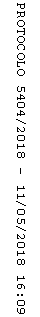 